Triple T Sports Center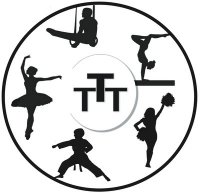               619 E. Constance Rd.  Suffolk, VA 23434   (757) 923-5150	Request for Private InstructionForm must be submitted to the front office and approved prior to private being scheduled.  Gym Account and TPA Account (if team) must be current in order for private to be scheduled.  After approval the coach will contact you to set up time.Student Name:		______________________	Age:	______________________Current Class: 		______________________	Class Day: 	_________________Class Coach(s): 	______________________	Reason for request (specific skill or problem area) ____________________________________________________________________________________________________________________________________________________ Have you discussed this issue with your coach?  Yes  /  NoIf yes, was Private suggested?  Yes  / No  Coach you are requesting? Tyrone / Dashea / Ashley /Kaitlyn / Derk /___________Gym and TPA Accounts must be current for approval.  Privates should always be done with your class coach first unless referred to another coach.Parent Name: 		_______________________  (print please)   Date: ______________Phone Number:	________________________   Prefer call or text? ______________	For office use only :		Date Received: ______________          Initial ______________	Gym Account: Current / Balance Due: $____ TPA Account: Current / Balance Due: $_____       Private is approved to be scheduled: ______________________________(TTT Office Staff)Coach: If approved, contact to schedule private, then put this form in the Office folder, when      payment is received fill in that information and put back in office folder.  Thank you.Private Schedule for 	 Date: _______________  	Time :  __________Coach: __________________	Cost:	  __________Paid: $___________________ 	Date:____________Private Day / Time Approved ___________  ( Tyrone/Cheryl Burks only)	Denied : (Reason)___________________________________________________________